By registering to stay at Oakleaf Campground you and your registered guests are hereby agreeing to abide by all rules and regulations of Oakleaf Campground.
Thank you for your cooperation!
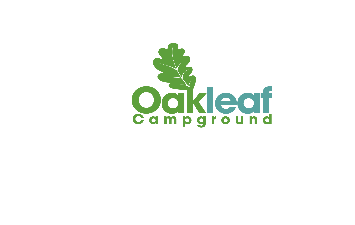 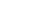 Rules Specific to SeasonalsGolf Carts: Electric golf carts only.  No gas powered carts will be permitted.  Licensed drivers only can drive the vehicle. Golf cart owners must have insurance on vehicle. Oakleaf campground is not responsible for accidents or injuries from the use of golf carts.
Storage Sheds or any Permanent Structures must be approved by management before installation.  You will be responsible for town taxes if the items are taxable.   
Maintenance of Site: All sites must be kept neat and clean of debris and in an uncluttered state. Leaves should be raked off site.  No putting nails or other objects into the trees.   Improvements can be made to site as long as other rules are complied with.
Alterations to Site: Seasonals may not make changes to site without approval of management.
Campsite Agreement & Subletting: Your seasonal agreement is between the individuals noted on agreement and Oakleaf Properties LLC. This agreement DOES NOT entitle any other individuals use of your camping unit or site. If you are not using your site, no one else is permitted to use your site or camping unit.
Sale of Camping Unit: Your seasonal agreement is not transferrable to another individual if you sell your RV. All seasonal costs are non-refundable should you sell your trailer or decide to leave for any other reason.
Insurance: Each seasonal camper is required to purchase their own individual insurance, as Oakleaf Family Campground (Oakleaf Properties LLC) is not responsible for any damage caused by natural disasters, negligence, theft, or loss of electricity.  This includes golf carts and other permanent structures on site.   
General Compliance to all Campground Rules: Seasonals must follow all general rules pertaining to campground.Tools:   Power tools cannot be used on the weekends between Memorial Day and Labor Day and Columbus Day weekend. This includes leaf blowers, mowers, and weed whackers.   When using power tools, ensure you are being respectful to your neighboring campers.   No chain saws permitted ever at campground.   Guests:  Seasonals can have up to 2 adult guest at no charge during the week.  (Sunday 2:00pm-Friday 3:00pm)   All other guest must pay visitors fee.   Seasonals can pay for a season pass for up to 4 visitors for $100, this does not permit you from exceeding the max site overnighters as stated in campground rules.  This is not transferable to another guest.  No one under the age of 21 is allowed on site without the owner of the unit.  Electric:  Seasonal rates do not include electric. Electric is metered and billed three times annually. Electric bills must be paid within 20 days. Any account not paid within 20 days the electric will be disconnected. There will be a $10.00 fee + electric usage for the power to be reconnected.  All utilities must be disconnected at the end of the season. Washing Machines or dryers are not to be used.Water:  NO washing of vehicles (cars, trucks, vans, boats, etc.) is allowed at any time.  Please conserve water. Turn off water spigots when leave the campground.   Garbage:  It is your responsibility to dispose of your garbage, there are dumpsters at the exit of the campground.   Do not discard old furniture, bikes or items brought from home.  Bagged trash only. Pump Outs:  Pump outs included with the seasonal fees are done on during week as to our schedule only.  Pumpouts are included between the weeks of May 1st and Oct 23rd.  Any before or after these dates will be charged according to extra pump out.  Any other requested pump outs will occur a $25.00 charge during the week or $35.00 on weekends.   It is recommended the use of toilet chemicals for proper breakdown of solids and odor control.   Sewage lines must be kept in proper operations with no leaks at all time.   No sewage is to be discharged to the ground.  Do not flush sanitary products in toilet.  There will be a charge if they cause damage to our equipment.   Motorcycles: Motorcycles are not to be driven through campground.   They can only enter into one of the motorcycle friendly sites on approved roads.  Check with office to determine these rules.   Winter Storage:  Those choosing to opt for winter storage is to pay a $200 fee.   All unregistered campers will also be reported to the Town of Glocester and camper owners will be responsible for taxes.  Late Payment Fee:   A $20.00 late fee will be assessed to the account whenever a payment is more than 10 days late.  Electric will be turned off to site if more than 30 days late and Oakleaf Campground is not responsible for any damages due to this shut off and pump outs will not continue until up to date.  This may cause a potential loss of site with no refunds.  $25.00 charge for each check that is returned for lack of funds.   General RulesCheck-In: Guests are welcome to check-in at the office starting at 3pmCheck-Out: Guests are asked to check-out by 2pmCampsites:  Registration includes 2 adults and up to 3 children.   Individual booking and responsible for site must be 21 years of age or older.   Additional guest must pay visitors fee.   No more than 4 adults or 6 people on any site.   All sites must be kept clean and free of trash.   Vehicles: All vehicles must be registered with the office.  2 vehicle will be permitted per site.  Additional vehicles are asked to park in the overflow lot located behind the office.  Parking on the roads or in unoccupied sites is prohibited.  Motorcycles are only allowed in designated areas.  Riding through the campground, other than to enter and exit will not be permitted.Speed Limit is 5 MPH throughout the entire campground. Please keep our children safe!
Quiet Time is 10:00PM to 8:00AM.  (11:00 pm on weekends) 
Camp Fires: Fires must be in the designated fireplaces. Never leave a fire unattended and extinguish before retiring for the night. Supervise children at all times when they are near fire.  Do not move firepit without management approval.  
Children: Parents are responsible for children at all times. Please do not leave children unattended.  All children must be with parents at campsite by 10:00PM. Bicycles: All children under 15 years old must wear a helmet (this is a RI law). Children must have bikes back at site before dark. Please do not park bikes in front of building doors or the pool gate.
Restrooms: Please remove all personal items from restrooms. Any articles left will be disposed of when the restroom is cleaned.
Recreation Hall:  The Rec Hall has designated hours.  When visiting the hall please be respectful of others and the campground property.  If using campground items please return them to office when done using them.  Swimming Pool: The pool areas is open during designated hours.  There are no lifeguards on duty.  Guests swim at their own risk.  Parents and/or Guardians are required to supervise children at all times while in the pool area.  No one under the age of 18 will be allowed in the pool area without adult supervision.  No glass or pets permitted in pool area.
Smoking:  Smoking is not allowed in any building or in the pool area. 
Office & Store hours are posted in office window. 
Electric:  Oakleaf Family Campground is not responsible for any damages that occur from any power outages.Pets: Pets are allowed with proper vaccine documentation and registration with the office.  All animals will remain on a leash at all times. Owners are responsible for the cleanup of their pets.  Do not leave animals unattended.  
Wood: There is NO cutting of trees or branches permitted on campground property or neighbor’s properties. No outside wood will be allowed in the campground.  Wood will be available for purchase. Larger quantities available for seasonals.Trash:  All trash must be brought to the dumpsters.  No trash is to be left behind at a site.  Bagged trash only, all other must be brought home
Water: Washing of cars and RV’s is prohibited.   Waste water is prohibited from being drained on the ground.  
Visitors: All visitors must register at the office when they arrive and pay visitors fee. All day visitors must leave campground by 11:00PM. A visitor’s pass includes use of all facilities and activities. Anyone who enters the campground without checking in at the office will be required to leave the premises immediately. You are responsible for the behavior and actions of visitors at your site.
Insurance & Theft: We are checking the campground constantly, but we are not responsible in the case of theft of RV or contents thereof; nor for any damage caused by natural causes (i.e., Tree falling); nor for spoilage of refrigerator / freezer foods due to loss of electricity. All activities in the campground are done at the individual’s free will and Oakleaf Campground will not be responsible for injury to guests, or for loss of money or valuables of any kind.
Firearms & Fireworks are prohibited in campground. This includes all types of guns, BB Guns, paint guns, ALL types of fireworks, etc. We must look out for the safety of all campers.
Alcohol/Drugs: Only individuals 21 years of age or older are permitted to drink alcohol on our premises.  All containers taken off campsite containing alcohol must be in a non-glass container.  Kegs are not permitted.  All guest must conduct themselves in a respectful manner.  No drugs permitted on premises.   
Disruptive Behavior: If the police are called by another camper, or by management due to disruptive behavior, the camper will be immediately required to leave the campground. This includes Seasonal Campers, with the Seasonal Agreement becoming Void and No Refunds to any person in this situation. Please do not put yourselves and management in this situation.Abandoned Property:  Any property that is left at the campground beyond time of payment, including campers is considered abandoned.  This property will be disposed of anyway seen fit.  Legal action may be taken to recover any cost for lost revenue and disposal.  Cancellations:   All cancellations must occur more than 2 weeks of scheduled date or there will be no refund and your credit card will be charged for the complete time booked.   